Территориальное общественное самоуправление «Байша»ПРОЕКТ «КЫРМЕНСКАЯ ЭТНИКА»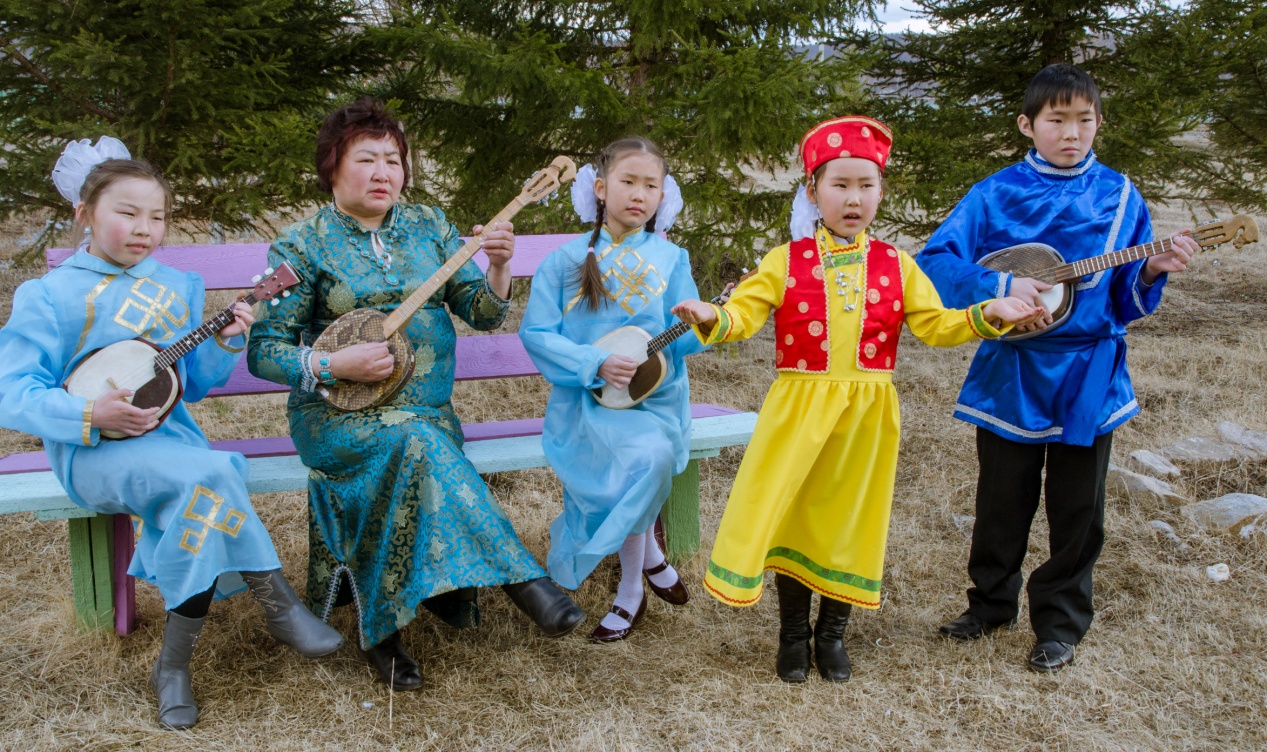 Авторы проекта: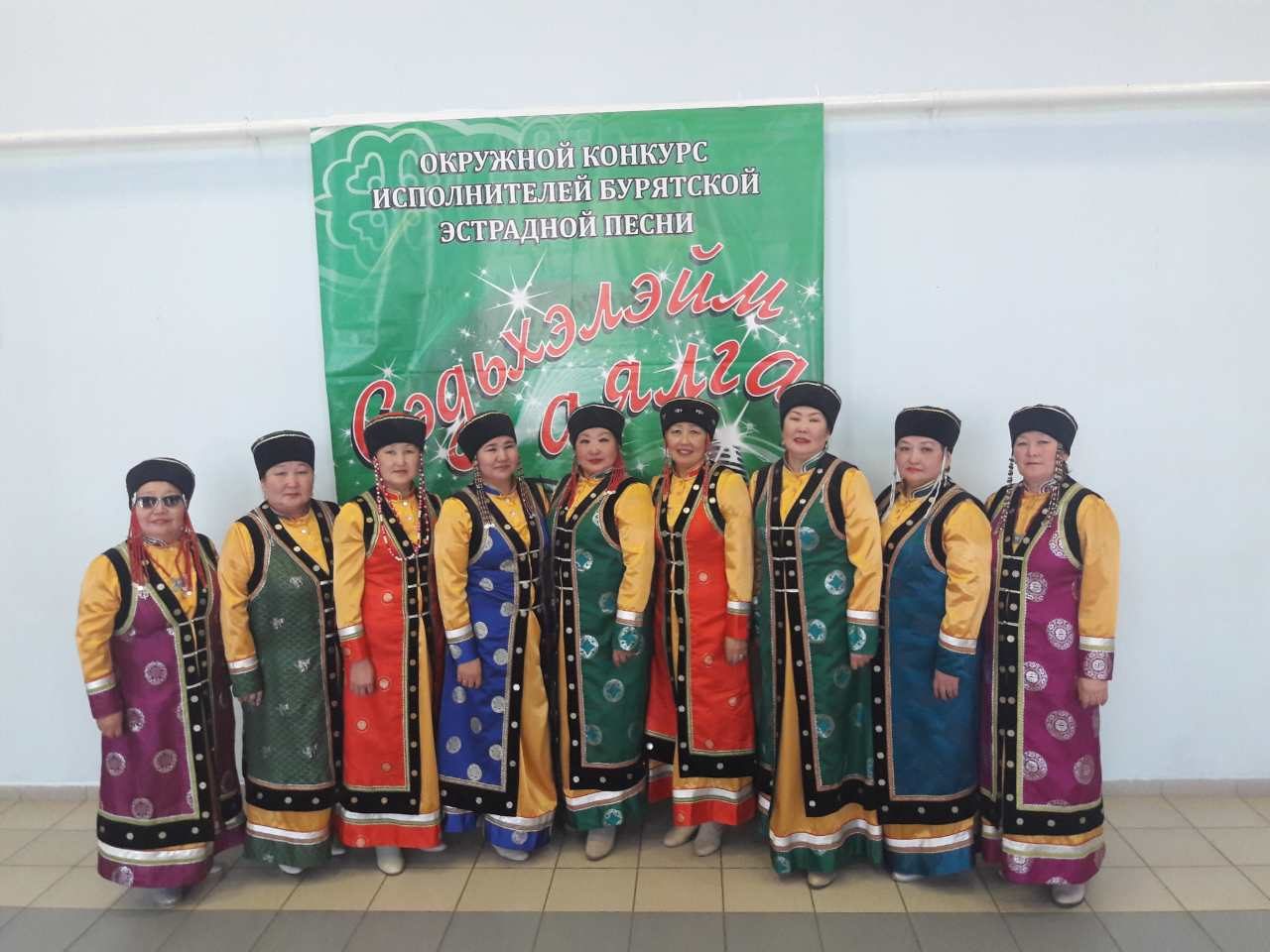 Шакирова Александра НиколаевнаВарнакова Вероника Васильевна Гунова Марина Петровнас. Байша, 2023 г.Раздел I. Общая информация1.Наименование и место нахождения территориального общественного самоуправления:с. Байша2. Наименование проекта: «Кырменская этника»3. Дата начала реализации проекта: 01.05.2023года4. Дата окончания реализации проекта:31.08.2023 года5.Территория реализации проекта: с.Байша, муниципального образования «Кырма»Баяндаевскогорайона  Иркутской области.6. Охват населения: Проект охватывает население муниципального образования: воспитанники Кырменского детского сада, ученики МБОУ «Кырменская ООШ», коллективы детского сада, школы, администрации МО «Кырма», сельской библиотеки, жители села.7. Использование механизмов волонтерства: Для выполнения работ, не требующих профессиональной подготовки, будут привлечены жители деревни (учащиеся, волонтеры, работники школы и детского сада).Количество волонтеров-12 человек.8. Использование благотворительности: Часть затрат на реализацию проекта планируется закрыть за счет спонсорских средств: ООО «Сибресурс» в размере 15000(пятнадцать тысяч) рублей.9.Использование механизмов социального партнерства:1)заключены соглашения о взаимодействии:- на предоставление автотранспорта и ГСМ для заказа и доставки костюмов с ИП Глава КФХЗунтуковым Русланом Матвеевичем;- на предоставление автотранспорта и ГСМ для заказа и доставки музыкальных инструментов с ИП Глава КФХ Варнаковым Игорем Павловичем.2)подписаны письма поддержки о сотрудничествес:- администрацией МО «Кырма»;-МБОУ «Кырменская ООШ»;-МБУК КИЦ МО «Кырма».10.Информационная поддержка проекта: Освещение в районной газете "Заря" и в местной газете «Кырменский вестник», на официальном сайте муниципального образования «Кырма» в информационно-телекоммуникационной сети "Интернет", социальные сети:ВКонтакте-https://vk.com/club10479677 , https://vk.com/zarya1942.11.  Общая стоимость проекта: 180000 (сто восемьдесят тысяч) рублей.12. Сумма, запрашиваемая из бюджета на реализацию проекта: 150000 (сто пятьдесят тысяч) рублей.Раздел II. Сведения о проекте13. Описание проблемы, на решение которой направлен проект.В современном мире вовремя настолько развитых технологий, зачастую происходит утрата знаний о многих малочисленных народах, являющихся не менее важными для общества. Их традиции, обычаи, культура очень интересны и разнообразны. Чтобы не происходило забвение народов необходимо постоянно заниматься их изучением. Ведь их культура многогранна и разнообразна. Одной из них является бурятская культура. Её самобытность уникальна, она развивалась на протяжении многих столетий. Традиции и игры бурятского народа особенно ярко это отображают, благодаря этому не забываются корни и не разрывается связь времен и поколений, что помогает юной смене вырасти умной, доброй, смелой, трудолюбивой, любящей свой народ, свои традиции. В течение последнего столетия бурятская культура пережила несколько коренных трансформаций, существенно видоизменилась, утратив часть элементов традиционного производства, быта соционормативной культуры; тем не менее, культура продолжает оставаться механизмом адаптации бурятского этноса к природной и социальной среде.Значительная часть бурятского населения проживает в селах, а село вообще, и бурятское село в частности, по-прежнему остается основным хранителем этничности.В нашем селе хранителем национальных традиций бурятской культуры является фольклорный ансамбль «Жаргал»- неоднократный победитель, призер, участник районных, окружных, региональных, межрегиональных, международных конкурсов и фестивалей, таких как: Сагаалган, Сур-Харбаан, Баатар-Дангина, Поющее Приангарье, Ёрдынские игры,фестиваль эхиритских родов, Алтаргана и многие другие. В Кырменском сельском клубе работает кружок «Родные мелодии», где дети учатся играть на чанзе и мандолине. Они хранят наследие прошлого, и в дальнейшем будут способствовать сохранению и продвижениюбурятской культуры.Однако этому процессу препятствуют в настоящее время и могут противостоять в будущем сложные социальные и экономические факторы, определяющие жизнь села.Одной из проблемнашего ансамбляявляется дефицит костюмов, музыкальных инструментов, современного оборудования. Проблема приобретения костюмов для фольклорного коллектива является актуальной. Бурятский костюм должен смотреться зрелищно и гармонично, быть украшением песни и танца. Сегодня мы говорим об ослаблении позиций в исполнительстве на народных инструментах. Для того чтобы усилить позиции, необходимо популяризировать бурятскую инструментальную музыку. А также, для полноценного обучения на народных инструментах нам необходимо обновить музыкальные инструменты. Отсюда вытекает следующая проблема: отсутствие средств на приобретение новых костюмов,сапог и музыкальных инструментов.14. Цель проекта:приобщить население к обычаям и традициям бурятского народа.15. Задачи:- Привлечь внимание населения к решению актуальных проблем села;- Ознакомить людей с народным искусством, традициями, историей, природой родного края;- Погрузить людей в национальный быт, мелодику речи, песен;- Создать естественную среду для овладения языком родного народа, его народными традициями, укладом жизни;- Формировать у участников проекта активную жизненную позицию, быть неравнодушными к судьбе своей малой родины.16.Календарный план работ по проекту:17. Описание процесса реализации проекта. Наначальном этапе необходимо:1) Заказать костюмы, сапоги и музыкальные инструменты;2) Выехать на примерку костюмов и сапог;3) Привезти костюмы, сапоги и музыкальные инструменты;4) Провести итоговое мероприятие - концерт фольклорного ансамбля «Жаргал».18. Финансирование проекта:1) Смета проекта:2) Источники финансирования проекта.19. Ожидаемые результаты:- Приобщениевоспитанников детского сада, учащихся школы, родителей, общественность к обычаям и традициям бурятского народа;- Соприкосновение жителей	 с народным искусством, традициями, историей, природой родного края, участие в народных праздниках помогут их духовно обогатить, поддержать интерес к прошлому и настоящему. Погружая людей в национальный быт, мелодику речи, песен, мы создаем естественную среду для овладения языком родного народа, его народными традициями, укладом жизни, тем самым, формируя любовь к малой и большой Родине;                             - Выступления коллектива с новыми номерами - это настоящий праздник для жителей МО «Кырма»;итоговое мероприятие- концерт посетят не менее 200 человек;- Популяризация народной бурятской музыки;- Сохранение ценности народного инструментального жанра, которое оказывает значительное влияние на развитие духовной культуры общества;                             - Приобретение костюмов и музыкальных инструментов предопределит успешное формирование и развитие у населенияинтереса к бурятской культуре.Раздел III. Информация о территориальном общественномсамоуправлении и участниках проекта20. Сведения о территориальном общественном самоуправлении:21. Сведения о руководителе территориального общественного самоуправления:Даю свое согласие на автоматизированную, а также без использования средств автоматизации обработку моих персональных данных, а именно совершение действий, предусмотренных пунктом 3 статьи 3 Федерального закона от 27 июля 2006 года N 152-ФЗ "О персональных данных", указанных в документах, для проверки достоверности представленной мной информации.22. Сведения о привлекаемых специалистах (консультанты, эксперты, исполнители) и участниках проекта:1) Варнакова Вероника Васильевна, 1986 г.р, директор МБОУ «Кырменская ООШ» и председатель Думы МО «Кырма»;2) Гунова Марина Петровна, 1989 г.р. завхоз МБОУ «Кырменская ООШ»;3) Андриянова Туяна Михайловна, 1971 г.р., директорМБУК КИЦ МО «Кырма» и руководитель фольклорного ансамбля «Жаргал»;4) Бурзанов Александр Уильямович, 1992 г.р. участник фольклорного ансамбля;4) Петухова Любовь Цырендоржиевна, 1966 г.р., руководитель кружка Кырменского сельского клуба «Родные мелодии».23. Сведения о предыдущей проектной деятельности территориального общественного самоуправления: С проектом «Спорт, доступный всем»и «Уютный школьный двор» участвовали в конкурсе «Лучший проект ТОС в Иркутской области» в 2021 и 2022 году соответственно.Раздел IV. Иная дополнительная информация о территориальномобщественном самоуправлении (по усмотрению участниковтерриториального общественного самоуправления)Планируем: 1)костюмы  шить у ИП Шантагаровой Г.А. ;2)сапоги  заказывать в ПТО «Каски» ИП Зубенко Д.Ф.;3)музыкальные инструменты покупать в магазине Бурят -Монгольских национальных инструментов."____" _________ 20___ года                    _______________________(подпись)№МероприятиеОписание работИсполнительСроквыполнения1.Заказ бурятских костюмов и сапогВыезд на снятие мерокЖители с. Байша, ученики, ИП Глава КФХ Зунтуков РММай 2023г.2.Заказ бурятских музыкальных инструментовВыезд в г. ИркутскСовет ТОС, ИП Глава КФХ Варнаков ИПМай 2023 г.3.Примерка бурятских костюмов и сапогВыезд на примерку Жители с. Байша, ученики, ИП Глава КФХ Зунтуков РМИюль 2023 г.4.Доставка бурятских музыкальных инструментовВыезд за инструментамиРуководитель ТОС, ИП Глава КФХ Варнаков ИПАвгуст 2023 г.5.Доставка бурятских костюмов и сапогВыезд за костюмамиРуководитель ТОС, ИП Глава КФХ Зунтуков РМАвгуст 2023 г.6Итоговое мероприятие- концертПодготовка сценария, репетицииАнсамбль «Жаргал»,Кружок «Родные мелодии»Сентябрь, октябрь 2023 г.NНаименование расходовЕдиница измеренияКоличествоСумма, руб.123451Бурятские костюмы шт5770002Бурятские сапогишт5300003Чанзашт1280004Мандолинашт2300005ГСМл30015000Итого:Итого:Итого:Итого:180000№Источники финансированияСумма, руб.1.Средства областного бюджета1500002.Привлеченные (иные  средства)30000Стоимость всего проекта, всего:Стоимость всего проекта, всего:1800001.Наименование территориального общественного самоуправления«Байша»2.Дата учреждения (регистрации устава) территориального общественного самоуправления23.03.2020 г.3.Адрес669124, Иркутская область, Баяндаевский район, с. Байша, ул. Центральная, 64Б4.Телефон, электронная почта89642795916, kirmaschool@mail.ru1.Фамилия, имя, отчествоШакирова Александра Николаевна2.Год рождения19963.ГражданствоРФ4.Образование (год окончания, квалификация)Высшее, 2017, филология5.Адрес669124, Иркутская область, Баяндаевский район, с. Байша, ул. Центральная, 67/26.Контактный телефон, электронная почта89646556428, sasha.tykheeva@mail.ru7.Иные важные моменты биографииУчитель русского языка и литературы, проживает в данном селе 26 лет, работает учителем 5лет